	       	АДЛЕР,  Гостевой дом «АДЛЕР»               Лето 2024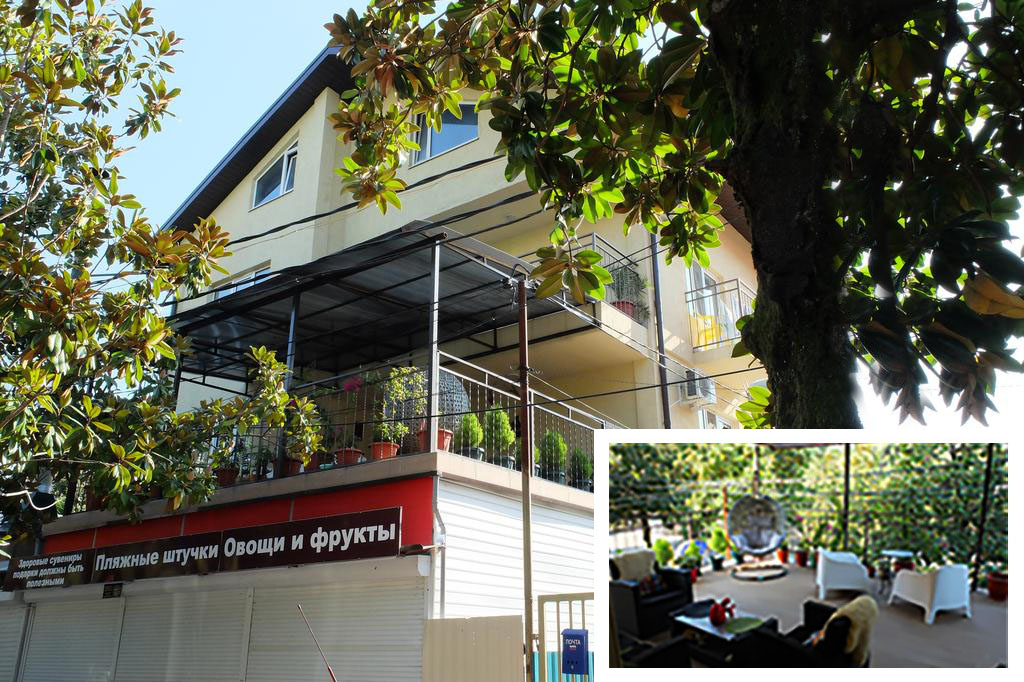 Гостевой дом «АДЛЕР» расположен в центре Адлера, на первой береговой линии,  поблизости от всей необходимой инфраструктуры, развлекательных центров и популярных достопримечательностей. Здесь Вы сможете посетить знаменитый Олимпийский Парк, Сочинский Океанариум, побывать в экскурсиях по окрестным местам, насладиться красотой горных пейзажей, вдохнуть чистый прозрачный горный воздух, увидеть безграничность синего моря и забыть на время о хлопотах и заботах будних дней. В непосредственной близости от гостевого дома «АДЛЕР» находятся кафе и рестораны, где Вы можете перекусить во время прогулки.  К Вашим услугам Wi-Fi-интернет, стиральная машина, гладильная доска и утюг, круглосуточная стойка регистрации. В шаговой доступности от отеля «АДЛЕР» находятся кафе, рестораны, Парк культуры и отдыха, знаменитый Маяк и Свято-Троицкая церковь.Размещение: «Стандарт»  2-х, 3-х местные номера с  удобствами  (WC, душ, ТВ, кондиционер, одна двуспальная или две односпальные кровати, шкаф,  фен, туалетно-косметические принадлежности, балкон уточнять), холодильник на этаже на 6 номеров. Пляж:  «Чайка» -3 мин  - мелко -галечный. Питание: общая кухня для самостоятельного приготовления пищи.Дети: принимаются с 2-х лет,  до 5 лет на одном месте с родителями – 7600 руб., до 12 лет скидка на проезд – 200 руб.                                                                                                                                                                          Стоимость тура на 1 человека (7 ночей)В стоимость входит: проезд  на автобусе, проживание в номерах выбранной категории, сопровождение, страховка от несчастного случая.Курортный сбор за доп. плату.Выезд из Белгорода  еженедельно по пятницамХочешь классно отдохнуть – отправляйся с нами в путь!!!!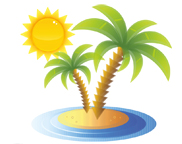 ООО  «Турцентр-ЭКСПО»                                        г. Белгород, ул. Щорса, 64 а,  III этаж                                                                                                            Остановка ТРЦ «Сити Молл Белгородский»     www.turcentr31.ru      т./ф: (4722) 28-90-40;  тел: (4722) 28-90-45;    +7-951-769-21-41РазмещениеЗаездыСТАНДАРТСТАНДАРТРазмещениеЗаезды2-х мест. с удоб. 3-х мест. с удоб.03.06.-12.06.185001620010.06.-19.06.187001640017.06.-26.06.189001660024.06.-03.07.205001690001.07.-10.07.239501950008.07.-17.07.245001990015.07.-24.07.249002040022.07.-31.07.249002040029.07.-07.08.249002040005.08.-14.08.249002040012.08.-21.08.249002040019.08.-28.08.249002040026.08.-04.09.247002020002.09.-11.09.247002000009.09.-18.09.245001980016.09.-25.09.241001960023.09.-02.102390019400